Spolok sv. Vincenta de Paul na Slovensku, Dom nádeje, Tomášikova 8A, Bratislava, 821 03P o z v a n i e     Pozývame  všetkých  členov Spolku sv. Vincenta de Paul na Slovensku na duchovnú obnovu,  ktorá sa bude konať dňa 13.6.2015 v Dome nádeje od 9.00 hod.     Duchovná obnova pre Spolok sv.Vincenta de Paul bude vedená pátrom  z Misijnej spoločnosti sv. Vincenta de Paul  podľa spirituality sv. Vincenta de Paul. 
Program:    8,30 –   9.00 hod    prezentácia                      9,00 –  11,30           prednáška                    11,30  – 12,30           sv. omša                    12,30 –  13,30           obed                    13,30 –  16,30           prednáška,  rozjímanie                    16,30 -  17.00           ukončenie, modlitba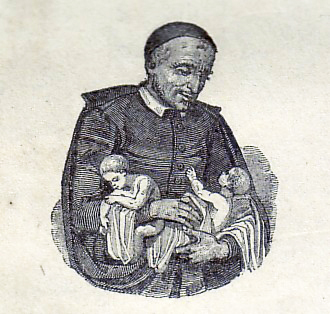 Národná rada Spolku sv. Vincenta de Paul na Slovensku 